7. 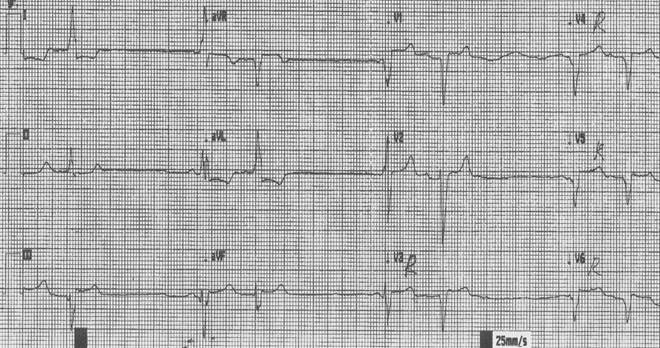 